МИНИСТЕРСТВО ОБРАЗОВАНИЯ И НАУКИ РОССИЙСКОЙ ФЕДЕРАЦИИфедеральное государственное бюджетное образовательное учреждение высшего образованияКРАСНОЯРСКИЙ ГОСУДАРСТВЕННЫЙ ПЕДАГОГИЧЕСКИЙ УНИВЕРСИТЕТ им. В.П. АстафьеваИнститут социально-гуманитарных технологийКафедра социальной педагогики и социальной работыРАБОЧАЯ ПРОГРАММА ДИСЦИПЛИНЫ(для очной формы обучения)КОНСУЛЬТИРОВАНИЕ В СОЦИАЛЬНОЙ РАБОТЕНаправление подготовки:39.03.02 Социальная работаПрофиль/название программы:Социальная работа в системе социальных службквалификация (степень):бакалаврКрасноярск 2016Рабочая программа дисциплины «Консультирование в социальной работе»составлена  кандидатом психологических наук, доцентом О.М. Миллер,                                                  (должность и ФИО преподавателя)Рабочая программа дисциплины обсуждена на заседании кафедры социальной педагогики и социальной работыпротокол № __1__ от "08"  сентября_2016 г.Заведующий кафедрой                                   Т.В. Фуряева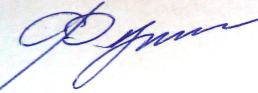 Одобрено научно-методическим советом института социально-гуманитарных технологий протокол №1 от "09" сентября 2016 г.Председатель                                             Е.П. Кунстман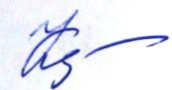 СодержаниеПояснительная записка…………………………………………………… 1. Организационно-методические документы1.1 Технологическая карта обучения дисциплине………………………1.2 Содержание основных разделов дисциплины……………………….1.3 Методические рекомендации по освоению дисциплины……………2. Компоненты мониторинга учебных достижений обучающихся2.1 Технологическая карта рейтинга дисциплины……………………….2.2 Фонд оценочных средств………………………………………………3. Учебные ресурсы3.1 Карта литературного обеспечения…………………………………….3.2 Карта материально-технической базы………………………………..Пояснительная запискаДисциплина «Консультирование в социальной работе» разработанная согласно ФГОС ВО 39.03.02 социальная работа, относится к базовой (обязательной) части предметов профессионального цикла для подготовки бакалавров по направлению подготовки 39.03.02 Социальная работа, профиль «Социальная работа в системе социальных служб». Дисциплина «Консультирование в социальной работе» изучается в 6 семестре.Трудоемкость дисциплины включает в себя общий объем времени, отведенного на изучение дисциплины (индекс  в учебном плане -  Б1.В.ОД.22) в 3 З.Е. (108 часов), в том числе 36 часов, отведенных на контактную работу с преподавателем и 36 часов на самостоятельную работу (для обучающихся по очной форме). Цели освоения дисциплины – содействовать формированию системы теоретических и практических знаний, прикладных аспектов консультирования в социальной работе.Таблица 1Планируемые результаты обученияКонтроль результатов освоения дисциплины. В процессе изучения обучающимися дисциплины предполагается использовать следующие методы текущего контроля успеваемости: выполнение практических работ, написание рефератов и т.д. По окончанию изучения дисциплины проводится экзамен. Оценочные средства результатов освоения дисциплины (вопросы к экзамену, итоговый тест), критерии оценки выполнения заданий представлены в разделе «Фонды оценочных  средств  для  проведения  промежуточной  аттестации  по дисциплине «Консультирование в социальной работе».При освоении дисциплины «Консультирование в социальной работе» используются интерактивные технологии (дискуссия, проблемный семинар), рефлексивные методы обучения; рейтинговая система оценки учебных достижений обучающихся.Лист согласования рабочей программы дисциплины с другими дисциплинами образовательной программына 2016/ 2017 учебный годЗав.кафедрой                                                          Т.В. Фуряева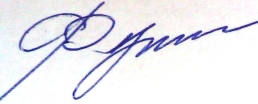          Председатель НМСС                                                    Е.П. Кунстман1.1. ТЕХНОЛОГИЧЕСКАЯ КАРТА ОБУЧЕНИЯ ДИСЦИПЛИНЕКОНСУЛЬТИРОВАНИЕ В СОЦИАЛЬНОЙ РАБОТЕ(наименование дисциплины)Для обучающихся образовательной программы39.03.02 Социальная работа (указать уровень, шифр и наименование направления подготовки)профиль «Социальная работа в системе социальных служб»(указать профиль/наименование программы и форму обучения)(общая трудоемкость 144 часа – 4 З.Е.)* без учета часов на экзамен1.2. Содержание основных разделов дисциплиныРаздел 1. Общая логика, структура и типология консультационного взаимодействияПринципы взаимодействия консультанта и клиента (Э.Бенц, Р Кочюнас, К.Роджерс). Принцип добровольности. Принцип равноправия. Принцип вариативности. Принцип целостности. Принцип профессиональной этики. Принцип независимости консультанта. Принцип конфидециальности. Принцип кооперации.Подходы к определению структуры процесса консультирования. Общая структура консультирования Б.Э. Гилланда. Пятишаговая поэтапная модель процесса консультирования В.Ю. Менощикова. Фазы консультирования Р.Мэя. Этапы консультирования Г. Хэмбли. Структура консультирования может быть представлена: контакт-контракт, прояснение ситуации, диагноз, взвешивание альтернативных решений, рекомендации, последствия. Позиции взаимодействующих в ситуации консультирования Г.С.Абрамова. Позиции В.Ю. Меновщикова. Типы консультирования: информационно-экспертное, диагностическое и процессное консультирование. Достоинства и недостатки каждого типа.Классификация моделей консультационного взаимодействия.               По ценностным основаниям: лечебная и барьерная модель консультирования. По ролевой позиции консультанта: инструктирующая и побуждающая.         По форме взаимодействия: актуализирующая диалог, сценическое консультирование. Сущность лечебной модели консультирования. Схема кооперативного собеседования: психологический блок, педагогический блок. Психологический блок включает: эмпантическое слушание, открытые вопросы, воспроизведение мыслей, воспроизведение чувств. Педагогический блок включает: структурирование, предъявление позиции консультанта, прояснение роли консультанта. Сущность барьерного консультирования. Этапы барьерного консультирования: исходное состояние, предъявление проблемы, усугубление проблемы лабилизации, расшатывание профессиональных стереотипов, опредмечивание объективных или создание искусственных барьеров, мобилизация внутренних ресурсов, актуализация своего профессионального Я, диалог с другим Я, преодоление барьера, рефлексия, желаемое состояние.Сущность инструктирующей модели консультирования. Причины выбора такой модели консультирования. Синдром «приобретенной беспомощности» у клиента. Опасности «готовых рецептов».Сущность побуждающей модели консультирования. Уверенность как основа побуждающей модели консультирования. Сущность сценического консультирования. Театральная педагогика как основа сценического консультирования. Артистизм – ведущее понятие театральной педагогики, особый образно-эмоциональный язык творения нового. Психодраматический подход в групповой работе. Роли в психодраме (Й. Морено). Стадии консультационного взаимодействия: запечатление события, фокусирование внимания, позиционный анализ, ревизия поведения, создание нового сценария. Техника использования вспомогательного Эго.Раздел 2. Консультативная работа в системе социальных служб. Определение понятия «консультирование в социальной работе». Роль и место консультационной работы в системе социальной работы. Цель, задачи и основные направления консультирования. Место социального консультирования в психосоциальной помощи человеку. Роль социального консультирования в разрешении проблем клиента, групп населения и т.д. Виды и формы социального консультирования: индивидуальное (интимно-личностное), семейное, психолого-педагогическое, групповое. Диагностические технологии, применяемые в консультировании. Особенности консультирования различных групп населения. Личность консультанта. Сравнительный анализ консультирования и профилактической работы, социального просвещения, коррекции и терапии как форм работы социального работника. Взаимодействие социального работника-консультанта с другими специалистами (социальным педагогом, психотерапевтом, сотрудниками МВД и т.д.).Результатом освоения дисциплины «Консультирование в социальной работе», согласно ОПОП 39.03.02 Социальная работа, профиль «Социальная работа в системе социальных служб» и учебного плана, является формирование следующих компетенций обучающихся:способность к использованию законодательных и других нормативных правовых актов федерального и регионального уровней для предоставления социальных услуг, социального обеспечения, мер социальной помощи и к правовому регулированию социальной защиты граждан (ПК-5);способность к осуществлению профилактики обстоятельств, обусловливающих потребность в социальных услугах, мерах социальной помощи (ПК-6).1.3. Методические рекомендации по освоению дисциплиныПри изучении учебной дисциплины «Консультирование в социальной работе» рекомендуется:1. Планировать в общем образовательном процессе время для изучения дисциплины» в соответствии с «Технологической картой обучения дисциплине» и «Технологической картой рейтинга дисциплины».2. Посещать все виды аудиторных занятий (лабораторные), а также консультации преподавателя по выполнению индивидуальной самостоятельной работы, творческих и учебно-исследовательских заданий. На занятиях необходимо систематически вести записи всех проведенных работ.3. В процессе изучения дисциплины «Консультирование в социальной работе» следует учитывать рекомендации преподавателя по организации самостоятельной учебно-познавательной деятельности в рамках модульно-рейтинговой системы обучения. При изучении учебной дисциплины в модульно-рейтинговой системе необходимо руководствоваться «Технологической картой рейтинга дисциплины» – документом, определяющим количество баллов и формы работы в дисциплинарных модулях. При этом следует помнить, что:готовиться к практическим занятиям надо по всем, а не отдельным, предложенным вопросам;по каждому обсуждаемому вопросу составлять тезисный план ответа;содержание изучаемого теоретического материала представлять в виде таблицы или схемы, что позволит систематизировать полученные знания;вести словарь по основным научным терминам и ключевым понятиям, изучаемым в рамках дисциплинарного модуля;активно участвовать в обсуждении вопросов лабораторного занятия;не  ограничивать  подготовку  к  занятиям выполнением только перечня обязательных форм учебных заданий. Желательно  активно  включаться  в  выполнение  индивидуальных творческих и учебно-исследовательских работ (написание рефератов, подготовку  сообщений  по  теме  реферата,  проведение психодиагностических исследований в период учебной практики и выступление по их результатам на семинарских занятиях, круглых столах, учебно-практических и научных студенческих конференциях и др.).4. При изучении учебной дисциплины «Консультирование в социальной работе» рекомендуется использовать материалы Рабочей программы дисциплины (РПД)), разработанной ведущим преподавателем и утвержденной кафедрой и научно-методическим советом направления. Представленные в РПД материалы (планируемые результаты обучения, содержание модулей и тем дисциплины, технологическая карта обучения дисциплине, технологическая карта рейтинга дисциплины и карта литературного обеспечения дисциплины) помогут организовать процесс качественного освоения компетенций по каждому дисциплинарному модулю и дисциплине в целом.5.  Качественное  и  глубокое  усвоение  содержания  учебной дисциплины требует изучения материала не только по учебникам и учебным пособиям, но и использование дополнительной литературы:изучение ключевых монографий зарубежных и отечественных психологов и педагогов (две монографии по выбору студента из числа рекомендованных преподавателем);систематическое знакомство с новинками психологической литературы (монографии, научные статьи в периодических изданиях: теоретических, научно-методических и практических журналах, таких как «Вопросы психологии», «Психологический журнал», «Социальная работа», «Отечественный журнал социальной работы», «Социальное обслуживание» и др.) на бумажных и электронных носителях;ведение подборки теоретических и научно-методических материалов, конспектов статей, опубликованных в периодических изданиях по основным проблемам консультирования в социальной работе, в качестве учебно-исследовательской работы.6. При подготовке к экзамену по дисциплине «Консультирование в социальной работе» необходимо повторить весь материал учебной дисциплины, изученный как в процессе аудиторных занятий, так и самостоятельной работы. При этом следует опираться на вопросы, вынесенные преподавателем к экзамену. Очень важно повторить тезаурус дисциплины. Нельзя оставлять подготовку к итоговому контролю на последний день. Все это будет способствовать успешной сдаче экзамена, как в традиционной, так и в тестовой форме.Подготовка к экзамену. Изучение дисциплины «Консультирование в социальной работе» заканчивается экзаменом, который проводится по всему ее содержанию. Форма экзамена: ответ на вопросы по билетам. К экзамену допускаются студенты, которые систематически, в течение всего семестра работали на занятиях и показали уверенные знания по вопросам, выносившимся на групповые занятия. Непосредственная подготовка к экзамену осуществляется по вопросам, представленным в данной рабочей программе дисциплины. Необходимо тщательно изучить формулировку каждого вопроса, вникнуть в его суть, составить план ответа. Обычно план включает в себя:  показ теоретической и практической значимости рассматриваемого вопроса;  обзор освещения вопроса в его историческом развитии;  определение сущности рассматриваемого предмета;  основные элементы содержания и структуры предмета рассмотрения;  факторы, логика и перспективы эволюции предмета;  показ роли и значения рассматриваемого материала для практической деятельности педагога. План ответа желательно развернуть, приложив к нему ссылки на первоисточники с характерными цитатами. Необходимо отметить для себя пробелы в знаниях, которые следует ликвидировать в ходе подготовки, для чего следует обратиться за консультацией к преподавателю.7.  При  выполнении  рефератов  рекомендуется  получить консультацию у преподавателя по выбору интересующей вас проблемы и темы, а также познакомиться с соответствующими методическими указаниями, определяющими требования к содержанию, объему и оформлению реферата. Положительным моментом при осуществлении публичного сообщения по теме реферата является разработка и организация его компьютерной презентации.Основные виды систематизированной записи прочитанного:1. Аннотирование – предельно краткое связное описание просмотренной или прочитанной книги (статьи), ее содержания, источников, характера и назначения;2. Планирование – краткая логическая организация текста, раскрывающая содержание и структуру изучаемого материала;3. Тезирование – лаконичное воспроизведение основных утверждений автора без привлечения фактического материала;4. Цитирование – дословное выписывание из текста выдержек, извлечений, наиболее существенно отражающих ту или иную мысль автора;5. Конспектирование – краткое и последовательное изложение содержания прочитанного.Конспект – сложный способ изложения содержания книги или статьи в логической последовательности. Конспект аккумулирует в себе предыдущие виды записи, позволяет всесторонне охватить содержание книги, статьи. Поэтому умение составлять план, тезисы, делать выписки и другие записи определяет и технологию составления конспекта.Методические рекомендации по составлению конспекта:1. Внимательно прочитайте текст. Уточните в справочной литературе непонятные слова. При записи не забудьте вынести справочные данные на поля конспекта;2. Выделите главное, составьте план;3. Кратко сформулируйте основные положения текста, отметьте аргументацию автора;4. Законспектируйте материал, четко следуя пунктам плана. При конспектировании старайтесь выразить мысль своими словами. Записи следует вести четко, ясно.5. Грамотно записывайте цитаты. Цитируя, учитывайте лаконичность, значимость мысли.В тексте конспекта желательно приводить не только тезисные положения, но и их доказательства. При оформлении конспекта необходимо стремиться к емкости каждого предложения. Мысли автора книги следует излагать кратко, заботясь о стиле и выразительности написанного. Число дополнительных элементов конспекта должно быть логически обоснованным, записи должны распределяться в определенной последовательности, отвечающей логической структуре произведения. Для уточнения и дополнения необходимо оставлять поля. Овладение навыками конспектирования требует от студента целеустремленности, повседневной самостоятельной работы.Методика написания рефератов и докладовЦелью написания рефератов является:- привитие студентам навыков библиографического поиска необходимой литературы (на бумажных носителях, в электронном виде);- привитие студентам навыков компактного изложения мнения авторов и своего суждения по выбранному вопросу в письменной форме, научно грамотным языком и в хорошем стиле;- приобретение навыка грамотного оформления ссылок на используемые источники, правильного цитирования авторского текста;- выявление и развитие у студента интереса к определенной научной и практической проблематике с тем, чтобы исследование ее в дальнейшем продолжалось в подготовке и написании курсовых и дипломной работы и дальнейших научных трудах.Основные задачи студента при написании реферата:- с максимальной полнотой использовать литературу по выбранной теме (как рекомендуемую, так и самостоятельно подобранную) для правильного понимания авторской позиции;- верно (без искажения смысла) передать авторскую позицию в своей работе;- уяснить для себя и изложить причины своего согласия (несогласия) с тем или иным автором по данной проблеме.Требования к содержанию:- материал, использованный в реферате, должен относится строго к выбранной теме;- необходимо изложить основные аспекты проблемы не только грамотно, но и в соответствии с той или иной логикой (хронологической, тематической, событийной и др.)- при изложении следует сгруппировать идеи разных авторов по общности точек зрения или по научным школам;- реферат должен заканчиваться подведением итогов проведенной исследовательской работы: содержать краткий анализ-обоснование преимуществ той точки зрения по рассматриваемому вопросу, с которой Вы солидарны.Структура реферата.1. Начинается реферат с титульного листа.Образец оформления титульного листа для реферата:2. За титульным листом следует Оглавление. Оглавление - это план реферата, в котором каждому разделу должен соответствовать номер страницы, на которой он находится.3. Текст реферата. Он делится на три части: введение, основная часть и заключение.а) Введение - раздел реферата, посвященный постановке проблемы, которая будет рассматриваться и обоснованию выбора темы.б) Основная часть - это звено работы, в котором последовательно раскрывается выбранная тема. Основная часть может быть представлена как цельным текстом, так и разделена на главы. При необходимости текст реферата может дополняться иллюстрациями, таблицами, графиками, но ими не следует «перегружать» текст.в) Заключение - данный раздел реферата должен быть представлен в виде выводов, которые готовятся на основе подготовленного текста. Выводы должны быть краткими и четкими. Также в заключении можно обозначить проблемы, которые «высветились» в ходе работы над рефератом, но не были раскрыты в работе.4. Список источников и литературы. В данном списке называются как те источники, на которые ссылается студент при подготовке реферата, так и все иные, изученные им в связи с его подготовкой. В работе должно быть использовано не менее 5 разных источников. Работа, выполненная с использованием материала, содержащегося в одном научном источнике, является явным плагиатом и не принимается. Оформление Списка источников и литературы должно соответствовать требованиям библиографических стандартов.Подготовка научного доклада выступает в качестве одной из важнейших форм самостоятельной работы студентов. Научный доклад представляет собой исследование по конкретной проблеме, изложенное перед аудиторией слушателей.Работа по подготовке доклада включает не только знакомство с литературой по избранной тематике, но и самостоятельное изучение определенных вопросов. Она требует от студента умения провести анализ, способности наглядно представить итоги проделанной работы, и что очень важно – заинтересовать аудиторию результатами своего исследования. Следовательно, подготовка научного доклада требует определенных навыков.Подготовка научного доклада включает несколько этапов работы:1. Выбор темы научного доклада;2. Подбор материалов;3. Составление плана доклада. Работа над текстом;4. Оформление материалов выступления;5. Подготовка к выступлению.Структура и содержание доклада.Введение - это вступительная часть научно-исследовательской работы. Автор должен приложить все усилия, чтобы в этом небольшом по объему разделе показать актуальность темы, раскрыть практическую значимость ее, определить цели и задачи эксперимента или его фрагмента.Основная часть. В ней раскрывается содержание доклада. Как правило, основная часть состоит из теоретического и практического разделов.В теоретическом разделе раскрываются история и теория исследуемой проблемы, дается критический анализ литературы и показываются позиции автора.В практическом разделе излагаются методы, ход, и результаты самостоятельно проведенного эксперимента или его фрагмента.В основной части могут быть также представлены схемы, диаграммы, таблицы, рисунки и т.д.В заключении содержатся итоги работы, выводы, к которым пришел автор, и рекомендации. Заключение должно быть кратким, обязательным и соответствовать поставленным задачам.Список использованных источников представляет собой перечень использованных книг, статей, фамилии авторов приводятся в алфавитном порядке, при этом все источники даются под общей нумерацией литературы. В исходных данных источника указываются фамилия и инициалы автора, название работы, место и год издания.При написании реферата следует избегать типичных ошибок, например, таких:поверхностное изложение основных теоретических вопросов выбранной темы, когда автор не понимает, какие проблемы в тексте являются главными, а какие второстепенными,в некоторых случаях проблемы, рассматриваемые в разделах, не раскрывают основных аспектов выбранной для реферата темы,дословное переписывание книг, статей, заимствования рефератов из интернета.Консультация - это беседа преподавателя и студентов, в которой студенты могут получить разъяснения преподавателя по различным вопросам, связанным с учебным процессом и содержанием учебной дисциплины. Консультация может проводиться индивидуально или с группой студентов.2.1. ТЕХНОЛОГИЧЕСКАЯ КАРТА РЕЙТИНГА ДИСЦИПЛИНЫ*Перечень форм работы текущей аттестации определяется кафедрой или ведущим преподавателемСоответствие рейтинговых баллов и академической оценки:* При количестве рейтинговых баллов более 100, необходимо рассчитывать рейтинг учебных достижений обучающегося для определения оценки кратно 100 баллам.ФИО преподавателя: к.психол.н., доцент кафедры психологии О.М. МиллерУтверждено на заседании кафедры социальной педагогики и социальной работы  «08» сентября 2016 г. Протокол № 1 Зав. кафедрой                                                             Т.В. Фуряева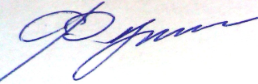 МИНИСТЕРСТВО ОБРАЗОВАНИЯ И НАУКИ РОССИЙСКОЙ ФЕДЕРАЦИИфедеральное государственное бюджетное образовательное учреждение высшего образованияКРАСНОЯРСКИЙ ГОСУДАРСТВЕННЫЙ ПЕДАГОГИЧЕСКИЙ УНИВЕРСИТЕТ им. В.П. АстафьеваИнститут социально-гуманитарных технологийКафедра социальной педагогики и социальной работыУТВЕРЖДЕНО                                                          ОДОБРЕНОНа заседании кафедры                      на заседании  научно-методического                                                            совета Протокол № ______                 специальности (направления подготовки)от «1» 09  2016 г.             Протокол № _____                                                   от «___»______201_ г.ФОНДОЦЕНОЧНЫХ СРЕДСТВдля проведения текущего контроля и промежуточной аттестации обучающихсяКОНСУЛЬТИРОВАНИЕ В СОЦИАЛЬНОЙ РАБОТе(наименование дисциплины)Направление подготовки:39.03.02 Социальная работаПрофиль: «Социальная работа в системе социальных служб»квалификация (степень):бакалаврСоставитель: Л.И. Ачекулова, кандидат педагогических наук, доцент кафедры социальной педагогики и социальной работыКрасноярск, 2016Назначение фонда оценочных средствЦелью создания ФОС дисциплины «Консультирование в социальной работе» является установление соответствия учебных достижений обучающихся запланированным результатам обучения и требованиям основной профессиональной образовательной программы (ОПОП), рабочей программы дисциплины (РПД).ФОС по дисциплине решает следующие задачи:- контроль (с помощью набора оценочных средств) и управление (с помощью элементов обратной связи) достижением целей реализации ОПОП, определенных в виде набора общекультурных (ОК) и общепрофессиональных (ОПК) компетенций обучающихся.- обеспечение соответствия результатов обучения задачам будущей профессиональной деятельности через совершенствование традиционных и внедрение инновационных методов обучения в образовательный процесс Университета.       1.3. ФОС разработан на основании нормативных документов:- Федерального государственного образовательного стандарта высшего образования по направлению 39.03.02 Социальная работа (уровень бакалавра);- образовательной программы высшего образования по направлению подготовки 39.03.02 Социальная работа, профиль «Социальная работа в системе социальных служб»;- Положения о формировании фонда оценочных средств  для текущего контроля успеваемости, промежуточной и итоговой аттестации обучающихся по образовательным программам высшего образования (программам бакалавриата, программам специалитета, программам магистратуры, программам подготовки кадров научно-педагогических кадров в аспирантуре) в федеральном государственном бюджетном образовательном учреждении высшего образования «Красноярский государственный педагогический университет им. В.П. Астафьева» и его филиалах.Перечень компетенций с указанием этапов их формирования в процессе изучения дисциплины «Консультирование в социальной работе»ПК-5 – способность к использованию законодательных и других нормативных правовых актов федерального и регионального уровней для предоставления социальных услуг, социального обеспечения, мер социальной помощи и к правовому регулированию социальной защиты гражданПК-6 - способность к осуществлению профилактики обстоятельств, обусловливающих потребность в социальных услугах, мерах социальной помощи2.1. Перечень компетенций,  формируемых в процессе  изучения дисциплины «Консультирование в социальной работе»:2.2. Этапы формирования и оценивания компетенций3. Фонд оценочных средств для промежуточной аттестации по дисциплине «Консультирование в социальной работе»3.1 Фонды оценочных средств включают: тест, письменные работы, вопросы к экзамену, темы рефератов.3.2. Оценочные средстваКритерии оценивания по оценочному средству 1 - вопросы к экзаменуМенее 60 баллов – компетенция не сформирована4. Фонд оценочных средств для текущей аттестации по дисциплине «Консультирование в социальной работе»4.1. Фонды оценочных средств включают: письменную работу, составление библиографического списка и обзор литературных источников, представление изучаемого теоретического материала в виде таблицы или  схемы, конспекта, написание и защиту реферата (с презентацией), выполнение учебно-исследовательского задания  с предоставлением письменного отчета, выполнение тестовых заданий.  4.2.1. Критерии оценивания по оценочному средству 2  - письменной работе4.2.2. Критерии оценивания по оценочному средству 3  - обзору литературных источников, составлению библиографического списка4.2.3. Критерии оценивания по оценочному средству 4  - представление изучаемого  теоретического материала в виде таблицы или  схемы4.2.4. Критерии оценивания по оценочному средству 5  -  написание реферата4.2.5. Критерии оценивания по оценочному средству 6  - подготовка презентации к реферату 4.2.6. Критерии оценивания по оценочному средству 7  - учебное исследовательское задание 4.2.3. Критерии оценивания по оценочному средству 8  - выполнение тестовых заданий 5. Учебно-методическое и информационное обеспечение фондов оценочных средств (литература методические указания, рекомендации, и другие материалы, использованные для разработки ФОС)    Крысько В. Г. Социальная психология: Схемы и комментарии. — М.: Изд-во ВЛАДОС-IPECC, 2001. —208 с.6. Оценочные средства для промежуточной  аттестации6.1. Примерные вопросы к экзамену по дисциплине «Консультирование в социальной работе»Концептуальные подходы к теории и практике консультирования в социальной работе.Основные школы и концепции консультирования в социальной работе и практической психологии Роль консультирования в деятельности социального работника.Профессионально-этические нормы и принципы в консультационной практике.Традиционные формы консультирования, практикуемые в нашей стране.Консультирование в системе социальной защиты населения.Принципы консультирования в социальной работе и его задачи.Консультант как субъект социальной помощи клиенту.Личность консультанта, требования к профессиональной деятельности.Профессиональные ошибки консультантов, их профилактика.Классификация типов консультативных бесед.Требования к организации консультативной практики и консультативного процесса.Права и обязанности консультанта. Правовая защита консультанта и ее оформление.Подготовка к консультированию.Этапы консультирования.Пятишаговая модель консультирования.Позиция социального работника по отношению к клиенту во время консультирования.Типология консультируемых.Запросы в консультировании: продуктивные и непродуктивные.Диагностические методы в системе консультирования.Формы консультирования.Виды консультирования.Методы стимулирования мышления клиента во время консультирования.Процедура выработки социальным работником и клиентом взаимного решения.Основные техники ведения консультирования.Типовые консультационные проблемы в деятельности социального работника.Консультирование по проблемам детско-родительских отношений, его специфика.Консультирование в ситуации стресса и тревоги.Консультирование в ситуации болезни.Организация труда консультанта.Проблемы супервизорства и повышения квалификации консультанта.Эффект «сгорания» (в психотерапии) и его присутствие в деятельности консультанта. Профилактика эффекта «сгорания».7. Оценочные средства для текущего контроля успеваемости7.1. Типовые вопросы и задания к письменной работе7.2. Обзор литературных источников по проблеме исследования детства (по материалам исследований зарубежных и отечественных ученых).Составьте обзор литературных источников по различным проблемам социально-педагогической деятельности со взрослыми (предложенным преподавателем).7.3. Преобразование (трансформация) изучаемого  текстового материала в виде логических схем и таблиц.    Прочитайте лабораторных занятий,  изучите соответствующую тему по учебнику (научной статье,  монографии) и представьте основное содержание в виде схемы или таблицы, например:основные этапы консультирования;типы консультирования;составьте схему этапов социального консультирования, давая пояснения каждому элементу схемы и др.7.4. Написание реферата, оформление реферата, подготовка сообщения по теме реферата (с презентацией)Выберите одну из тем, предложенных преподавателем, либо предложите свою тему. Подберите литературные источники, изучите их. Составьте план реферата, согласуйте его с преподавателем. Ознакомьтесь с требованиями написания и оформления письменных работ реферативного типа. Оформите реферат в соответствии с требованиями. Подготовьте сообщение по теме реферата (с презентацией).Примерная тематика рефератов по дисциплине «Консультирование в социальной работе»Технология индивидуального консультирования.Технология группового консультирования.Основы семейного консультирования.Тестирование в практике консультирования в социальной работе.Методы исследования особенностей социальной ситуации развития ребенка.Специфика консультирования детей.Особенности консультирования детей подросткового возраста.Телефонное консультирование.Консультирование семьи по поводу сложностей во взаимоотношениях с детьми.Содержание консультационной услуги в социальной работе. Результат консультационной услуги. Сущность процесса консультирования в социальной работе. Выявление причин, побудивших клиента к обращению за консультацией. Анализ, оценка и диагностика проблемы.Формулировка проблемы и определение целей консультации. Определение стратегии и плана действий при консультировании. Виды консультирования как медико-социальное, социально-педагогическое, социально-психологическое, социально-правовое, управленческое и другие. Принципы организации социального консультирования.Функции консультантов по управлению в социальной работе в рыночной экономике.Роли консультанта и клиента. Процесс взаимодействия консультанта и клиента в социальной работе. Определение ответственности консультанта за проделанную работу в социальной работе. Технология и организация делопроизводства в учреждениях социальной сферы при консультировании. Подготовка и оформление управленческих документов при консультировании. Распорядительные и организационные документы при консультировании. Информационно-справочные документы при консультировании. Организация работы с документами при консультировании.  7.5 Учебное исследовательское задание.Проанализируйте обоснование любого проекта. Оцените его с точки зрения востребованности в различных регионах России и тиражируемости  социальными учреждениями. Написать эссе на тему «Тезаурусная концепция социального проектирования». Используя один из творческих методов попытаться разрешить предложенную социальную проблему. Пользуясь руководством по разработке новых идей,  попытайтесь найти решения для устранения реальной или вымышленной проблемы получателя услуги. После того как вы воспользуетесь  вопросами для составления списка альтернативных формулировок проблемы, обсудите его со своей группой и отберите наиболее значимые из них с точки зрения оценки воздействия на нынешнее положение  клиента.7.6. Тестовые заданияПо окончании изучения раздела с целью оценки освоения обучающимися основных ключевых понятий, программного материала предлагается выполнить тестовые задания, например:Модуль 1.I. Выберите правильный ответ.1.	Консультационная услуга — это:а)	любые методические рекомендации по вопросам воспитания и
обучения;б)	индивидуальная беседа, проводимая консультантом с клиентом;в)	конструктивное разрешение проблемной ситуации;г)	консультация, имеющая нормативную правовую основу.2.	Модерирование (модерация) групповой работы — это:а)	свободная коммуникация в группе;б)	групповая дискуссия или дебаты;в)	технология педагогического консультирования, направленная
на организацию структурированной коммуникации в группе;г)	ролевая игра, предполагающая актуализацию творческого потенциала участников группы.II.	Закончите следующие предложения.Отличия педагогического консультирования от психологической и психотерапевтической помощи заключаются в следующем: ...В основе психоаналитического подхода к консультированию лежит...Центральной категорией бихевиористского подхода к консультационному взаимодействию является категория...Гуманистические модели консультирования являются теоретическим источником педагогического консультирования, поскольку...III.	Согласны ли вы со следующими утверждениями?Объектами педагогического консультирования могут являться трудные подростки, взрослые, имеющие наркотическую зависимость, лица, совершившие правонарушения.Консультант не может ни при каких обстоятельствах предлагать клиенту готовое решение, содержащее детальный алгоритм действий по выходу из проблемной ситуации.Консультант, организующий взаимодействие с педагогическим коллективом, необязательно должен быть специалистом в области педагогики и образования.Востребованность консультантов зависит от социального статуса педагогической профессии и заинтересованности (в том числе материальной) в высоких результатах своей деятельности.Модуль 2.I. Выберите правильный ответ.1.	Структура педагогического консультирования включает следующие
компоненты:а)	цели, мотивы, содержание, методы, формы, результат;б)	контакт-контракт, прояснение ситуации, диагноз, взвешивание
альтернатив, рекомендации, последствия;в)	приглашение к диалогу, оказание воздействия, организация взаимодействия, анализ результатов;г)	сбор информации, доведение ее до клиента, получение обратной
связи, подготовка рекомендаций.2.	К основным типам педагогического консультирования относятся:а)	информационно-экспертное, диагностическое, процессное;б)	авторитарное, демократическое, либеральное;в)	подлинное консультирование и квазиконсультирование;г)	консультирование, центрированное на клиенте, и консультирование, центрированное на консультантеII.	Закончите следующие предложения.Побуждающая модель педагогического консультирования предполагает, что консультант принимает на себя роль...«Готовые рецепты» консультанта часто являются неэффективными, потому что...Целями барьерного консультирования являются...Кооперативное собеседование содержит психологический и педагогический блоки. Последний включает: ...III.	Согласны ли вы со следующими утверждениями?Лечебная (оберегающая) модель консультирования является наиболее гуманной по отношению к клиенту, что создает для него наиболее благоприятный сопутствующий фон консультаций, предполагает доверительное отношение с консультантом.Инструктирующая модель педагогического консультирования является неэффективной и носит деструктивный характер, поскольку нарушает активную позицию клиента и не способствует развитию его самостоятельности.Сценарное консультирование, несмотря на внешнюю эффективность и привлекательность, имеет весьма ограниченные рамки применения, поскольку связано с длительной подготовкой, особым эмоциональным настроем участников, наличием специальных артистических способностей.4. Сценическое консультирование не является продуктивным, так как делит участников консультационного процесса на активных «игроков» и пассивных «зрителей».1. Выберите  правильный  ответ: Возлагается минимальная ответственность на психолога и максимальная – на клиента в консультативной практике:а) психоанализа;б) гипноза;в) логотерапии;г) гуманистической психотерапии.2. Создателем логотерапии  является:а) А.Адлер;б) К. Роджерс;в) В. Франкл;г) З. Фрейд3.1. КАРТА ЛИТЕРАТУРНОГО ОБЕСПЕЧЕНИЯ ДИСЦИПЛИНЫ                           Консультирование в социальной работе(наименование дисциплины)Для обучающихся образовательной программы39.03.02 Социальная работа (указать уровень, шифр и наименование направления подготовки)профиль «Социальная работа в системе социальных служб»(указать профиль/наименование программы и форму обучения)бакалаврквалификация (степень) выпускника:3.2. Карта материально-технической базы дисциплиныКОНСУЛЬТИРОВАНИЕ В СОЦИАЛЬНОЙ РАБОТЕ __________________________________________________________________(наименование дисциплины)Для обучающихся образовательной программыподготовки 39.03.02 Социальная работа____________________________________________________________(указать уровень, шифр и наименование направления подготовки)профиль «Социальная работа в системе социальных служб»(указать профиль/наименование программы и форму обучения)Примечание; Заполнить приложение следует с учетом требования ФГОС ВО и примерных образовательных программ.Лист внесения измененийДополнения и изменения в учебной программе на 2016/2016 учебный годРабочая программа пересмотрена и одобрена на заседании кафедры социальной педагогики и социальной работыВнесенные изменения утверждаю: Заведующий кафедрой социальной педагогики и социальной работы Т.В. Фуряева Директор института социально-гуманитарных технологий__________________Е.А. Викторук "_____"___________ 20__г.Задачи освоения дисциплиныПланируемыерезультаты обученияпо дисциплине(дескрипторы)Код результата обучения(компетенция)Дать понятие об основных организационно-правовых формах социальной защиты населения.Сформировать представление о роли организационно-правовых знаний в осуществлении социальной помощи населению.Знать: основные организационно-правовые формы социальной защиты населения.ПК-5 – способность к использованию законодательных и других нормативных правовых актов федерального и регионального уровней для предоставления социальных услуг, социального обеспечения, мер социальной помощи и к правовому регулированию социальной защиты гражданДать понятие об основных организационно-правовых формах социальной защиты населения.Сформировать представление о роли организационно-правовых знаний в осуществлении социальной помощи населению.Уметь: использовать различные модели (концепции), стратегии деятельности государства с различными  категориями получателей услуг.ПК-5 – способность к использованию законодательных и других нормативных правовых актов федерального и регионального уровней для предоставления социальных услуг, социального обеспечения, мер социальной помощи и к правовому регулированию социальной защиты гражданДать понятие об основных организационно-правовых формах социальной защиты населения.Сформировать представление о роли организационно-правовых знаний в осуществлении социальной помощи населению.Владеть: принципами, правилами, законодательно установленными государством, при предоставлении помощи населениюПК-5 – способность к использованию законодательных и других нормативных правовых актов федерального и регионального уровней для предоставления социальных услуг, социального обеспечения, мер социальной помощи и к правовому регулированию социальной защиты гражданСформировать основные компоненты профессиональных знаний в области организации консультативной помощи гражданам, необходимых социальному работнику в его практической деятельности.Понимание роли различных психологических школ и направлений в консультативной работе в системе социальных служб.Знать:- основные понятия, категории и концепции консультативной деятельности в социальной работе, ее принципы и закономерности;- формы, уровни, технологии консультативной работы, ее этапыПК-6 - способность к осуществлению профилактики обстоятельств, обусловливающих потребность в социальных услугах, мерах социальной помощиСформировать основные компоненты профессиональных знаний в области организации консультативной помощи гражданам, необходимых социальному работнику в его практической деятельности.Понимание роли различных психологических школ и направлений в консультативной работе в системе социальных служб.Уметь:- организовывать  и  проводить  консультативную деятельность в организациях и службах социальной защиты и обслуживания населения в различных сферах жизнедеятельности и с различными лицами и группами населения;- проводить индивидуальную работу со случаем, с семьей, групповую работу с целью консультирования.ПК-6 - способность к осуществлению профилактики обстоятельств, обусловливающих потребность в социальных услугах, мерах социальной помощиСформировать основные компоненты профессиональных знаний в области организации консультативной помощи гражданам, необходимых социальному работнику в его практической деятельности.Понимание роли различных психологических школ и направлений в консультативной работе в системе социальных служб.Владеть: основными  методами  консультативной  работы  с отдельными лицами и различными группами населения.ПК-6 - способность к осуществлению профилактики обстоятельств, обусловливающих потребность в социальных услугах, мерах социальной помощиНаименование дисциплин, изучение которых опирается на данную дисциплинуКафедраПредложения об изменениях в пропорциях материала, порядка изложения и т.д.Принятое решение  (протокол №, дата) кафедрой, разработавшей программуПсихологияСоциальной педагогики и социальной работыБез измененийТеория социальной работыСоциальной педагогики и социальной работыБез измененийПравовое обеспечение социальной работыСоциальной педагогики и социальной работыБез измененийЭтические основы социальной  работыСоциальной педагогики и социальной работыБез измененийРазделы. Наименование темВсего часов*(З.Е.)Аудиторных часовАудиторных часовАудиторных часовАудиторных часовВнеаудиторых часовФормы и методы контроляРазделы. Наименование темВсего часов*(З.Е.)всеголекцийлабПр.Внеаудиторых часовФормы и методы контроляРаздел I.Общая логика, структура и типология консультационного взаимодействия54(1,5 З.Е.)181836Работа на практических занятияхПринципы консультационного взаимодействия18(0,5 З.Е.)6612Составление таблицыМодели консультационного взаимодействия18 (0,5 З.Е.)6612Письменная работа.Доклад.Разрешение профессиональных затруднений в процессе социально-педагогического консультирования18 (0,5 З.Е.)6612Составление библиографии.Реферат.Раздел 2.Консультативная работа в системе социальных служб54(1,5 З.Е.)181836Работа на практических занятияхРоль и место консультационной работы в системе социальной работы. Цель, задачи и основные направления консультирования16(0,44 З.Е.)4412Письменная работа.Составление таблицы.Виды консультирования, его этапы и процедуры.Диагностические технологии, применяемые в консультировании20(0,56 З.Е.)8812Проведение индивидуальных проб консультирования.РефлексияОсобенности консультирования различных групп населения. Личность консультанта18(0,5 З.Е.)6612Письменная работа.ТестНаименование дисциплины39.03.02 (040401.62) Социальная работапрофиль «Социальная работа в системе социальных служб»Количество зачетных единицКонсультирование в социальной работе6 семестр3Смежные дисциплины по учебному плануСмежные дисциплины по учебному плануСмежные дисциплины по учебному плануПредшествующие Психология, теория социальной работы, правовое обеспечение социальной работы, психология социальной работы, этические основы социальной  работыПредшествующие Психология, теория социальной работы, правовое обеспечение социальной работы, психология социальной работы, этические основы социальной  работыПредшествующие Психология, теория социальной работы, правовое обеспечение социальной работы, психология социальной работы, этические основы социальной  работыПоследующие: Технологии социокультурной реабилитации, содержание и методика психосоциальной работы, комплексная реабилитация людей с инвалидностью, технологии социальной работы с детьми-сиротамиПоследующие: Технологии социокультурной реабилитации, содержание и методика психосоциальной работы, комплексная реабилитация людей с инвалидностью, технологии социальной работы с детьми-сиротамиПоследующие: Технологии социокультурной реабилитации, содержание и методика психосоциальной работы, комплексная реабилитация людей с инвалидностью, технологии социальной работы с детьми-сиротамиВХОДНОЙ РАЗДЕЛ(проверка «остаточных» знаний по ранее изученным смежным дисциплинам»ВХОДНОЙ РАЗДЕЛ(проверка «остаточных» знаний по ранее изученным смежным дисциплинам»ВХОДНОЙ РАЗДЕЛ(проверка «остаточных» знаний по ранее изученным смежным дисциплинам»ВХОДНОЙ РАЗДЕЛ(проверка «остаточных» знаний по ранее изученным смежным дисциплинам»Форма работы*Количество баллов 5 %Количество баллов 5 %Форма работы*minmaxВыполнение проверочных знаний и упражнений15Входной рейтинг-контроль15ИтогоИтого15БАЗОВЫЙ РАЗДЕЛ №1БАЗОВЫЙ РАЗДЕЛ №1БАЗОВЫЙ РАЗДЕЛ №1БАЗОВЫЙ РАЗДЕЛ №1Форма работы*Количество баллов 30 %Количество баллов 30 %Форма работы*minmaxТекущая работаРеферирование статьи (источника) по изучаемой теме68Доклад (устное сообщение)24Составление дополнительного библиографического списка по теме занятия 24Сообщение по материалам реферата35Практическая работа (аудиторная)24Промежуточный рейтинг-контрольТестирование 35Итого1830БАЗОВЫЙ РАЗДЕЛ №2БАЗОВЫЙ РАЗДЕЛ №2БАЗОВЫЙ РАЗДЕЛ №2БАЗОВЫЙ РАЗДЕЛ №2Форма работы*Количество баллов 40 %Количество баллов 40 %Форма работы*minmaxТекущая работаУчастие в работе в качестве консультанта35Рефлексия учебного занятия35Участие в работе в качестве супервизора35Рефлексия супервизии35Участие в качестве клиента, 35Супервизия35Промежуточный рейтинг-контрольТестирование 810Итого2640ИТОГОВЫЙ РАЗДЕЛИТОГОВЫЙ РАЗДЕЛИТОГОВЫЙ РАЗДЕЛИТОГОВЫЙ РАЗДЕЛФорма работы*Количество баллов 25 %Количество баллов 25 %Форма работы*minmaxЭкзамен1525ИтогоИтого1525ДОПОЛНИТЕЛЬНЫЙ РАЗДЕЛДОПОЛНИТЕЛЬНЫЙ РАЗДЕЛДОПОЛНИТЕЛЬНЫЙ РАЗДЕЛДОПОЛНИТЕЛЬНЫЙ РАЗДЕЛФорма работы*Количество баллов Количество баллов Форма работы*minmaxБР№ 2Составление библиографического списка работ по консультированию010ИтогоИтого010Общее количество баллов по дисциплине(по итогам изучения всех модулей, без учетадополнительного модуля)Общее количество баллов по дисциплине(по итогам изучения всех модулей, без учетадополнительного модуля)minmaxОбщее количество баллов по дисциплине(по итогам изучения всех модулей, без учетадополнительного модуля)Общее количество баллов по дисциплине(по итогам изучения всех модулей, без учетадополнительного модуля)60100Общее количество набранных баллов*Академическая оценка60 – 72  3 (удовлетворительно)73 – 864 (хорошо)87 – 100  5 (отлично)КомпетенцииЭтап формирования компетенцииДисциплины, практики, участвующие в формировании компетенцииТип контроля Оценочное средство/КИМыОценочное средство/КИМыКомпетенцииЭтап формирования компетенцииДисциплины, практики, участвующие в формировании компетенцииТип контроля НомераФормаПК-5 – способность к использованию законодательных и других нормативных правовых актов федерального и регионального уровней для предоставления социальных услуг, социального обеспечения, мер социальной помощи и к правовому регулированию социальной защиты гражданориентиро-вочныйпедагогика, общая психология, история, социально-педагогическая деятельность со взрослыми текущий контроль2письмен-ная работаПК-5 – способность к использованию законодательных и других нормативных правовых актов федерального и регионального уровней для предоставления социальных услуг, социального обеспечения, мер социальной помощи и к правовому регулированию социальной защиты гражданкогнитивныйизучение опыта деятельности УСО регионатекущий контроль3, 4проверка библиографического списка; таблицы. схемыПК-5 – способность к использованию законодательных и других нормативных правовых актов федерального и регионального уровней для предоставления социальных услуг, социального обеспечения, мер социальной помощи и к правовому регулированию социальной защиты гражданпраксиологи-ческийпедагогика, общая психология, основы социальной работы промежу-точная аттестация5,6проверка рефератаПК-5 – способность к использованию законодательных и других нормативных правовых актов федерального и регионального уровней для предоставления социальных услуг, социального обеспечения, мер социальной помощи и к правовому регулированию социальной защиты гражданрефлексивно-оценочныйпедагогика, общая психология, социальная работа с получателями услугпромежуточная аттестация1экзаменПК-6 - способность к осуществлению профилактики обстоятельств, обусловливающих потребность в социальных услугах, мерах социальной помощиориентиро-вочныйпедагогика, общая психология, основы социальной работы текущий контроль2письмен-ная работаПК-6 - способность к осуществлению профилактики обстоятельств, обусловливающих потребность в социальных услугах, мерах социальной помощикогнитивныйвведение в профессию,педагогика, общая психологиятекущий контроль3, 4проверка библиографического списка; таблицы. схемыПК-6 - способность к осуществлению профилактики обстоятельств, обусловливающих потребность в социальных услугах, мерах социальной помощипраксиологи-ческийучебная практикапромежу-точная аттестация7ПК-6 - способность к осуществлению профилактики обстоятельств, обусловливающих потребность в социальных услугах, мерах социальной помощирефлексивно-оценочныйдощкольная педагогика, общая психология итоговая аттестация1экзаменФормируемые компетенцииВысокий уровень сформированности компетенцийПродвинутый уровень сформированности компетенцийБазовый уровень сформированности компетенцийФормируемые компетенции(87-100 баллов)зачтено(73-86 баллов)зачтено(60-72 балла)зачтеноПК-5 – способность к использованию законодательных и других нормативных правовых актов федерального и регионального уровней для предоставления социальных услуг, социального обеспечения, мер социальной помощи и к правовому регулированию социальной защиты гражданОбучающийся на высоком уровне способен к анализу, критически анализировать различные модели (концепции), стратегии деятельности государства с различными  категориями получателей услуг, определять основные тенденции в исследовании проблем социально-педагогической деятельности на современном этапе развития общества, науки, культурыОбучающийся на среднем уровне способен анализировать различные модели (концепции), стратегии деятельности государства с различными  категориями получателей услуг, оценивать вклад отечественных ученых в развитие представлений о социально-педагогической деятельности со взрослымиОбучающийся на удовлетворительном уровне способен сравнивать (концепции), стратегии деятельности государства с различными  категориями получателей услугПК-6 - способность к осуществлению профилактики обстоятельств, обусловливающих потребность в социальных услугах, мерах социальной помощиОбучающийся на высоком уровне способен сознавать социальную значимость своей профессии, обладает мотивацией к осуществлению профессиональной деятельности   на основе лучших традиций и достижений отечественной  психолого-педагогической наукиОбучающийся на среднем уровне способен сознавать социальную значимость своей профессии, готов осуществлять свою профессиональную деятельность  на основе культурно-деятельностного подхода и принципов личностно ориентированного  обучения и воспитания Обучающийся на удовлетворительном уровне способен сознавать социальную значимость своей профессии, готов осуществлять свою профессиональную деятельность  в свете личностно ориентированного  подхода к обучению и воспитанию детейКритерии оцениванияКоличество баллов (вклад в рейтинг)Ответ на вопросы полный, обучающийся опирается на теоретические знания из социальной педагогики, психологии, культурологи и других наук 2Аргументирует свою точку зрения. Приводит доказательные примеры2Ответ сформулирован самостоятельно, на основе анализа и обобщения практического опыта1Максимальный балл5Критерии оцениванияКоличество баллов (вклад в рейтинг)Количество источников1Соответствие источников исследуемой проблеме, теме, адекватность предлагаемой выборки источников 2Глубина анализа источников2Максимальный балл5Критерии оцениванияКоличество баллов (вклад в рейтинг)Количество выделенных  для сравнительного анализа  изучаемых объектов (моделей, концепций, подходов и  др.)1Адекватность и полнота определения оснований  для сравнительного анализа объектов (моделей, концепций, подходов и  др.)2Соответствие установленных взаимосвязей между объектами и их признаками 2Максимальный балл5Критерии оцениванияКоличество баллов (вклад в рейтинг)Обоснованность целей и задач реферата1Полнота и глубина представленного предметного содержания, раскрывающего проблему и тему2Соответствие первоисточников  исследуемой проблеме и теме1Оформление реферата1Максимальный балл5Критерии оцениванияКоличество баллов (вклад в рейтинг)Использование цвета, изображений, шрифтов1Включение схем, таблиц, фотографий, иллюстраций и других видео материалов, позволяющих более глубоко раскрыть предметное содержание реферата2Отбор предметного содержания, раскрывающего суть проблемы и темы2Максимальный балл5Критерии оцениванияКоличество баллов (вклад в рейтинг)Проведение с различными категориями взрослых мероприятия  на заданную тему1Обработка и анализ диагностических данных2Подготовка сообщения о результатах проведенного диагностического исследования2Максимальный балл5Критерий оценивания:% ответов, совпадающих с ключомКоличество балловКоличество балловКритерий оценивания:% ответов, совпадающих с ключомвклад в промежуточныйрейтинг  (по разделам № 1 и №  2)вклад в итоговый рейтинг60 - 75 % правильных ответов81576- 90 % правильных ответов92091-100 % правильных ответов 1025Максимальный балл1025№п/пНаименованиеНаличие место/ (кол-во экз.)ПотребностьПримечанияОбязательная литератураРаздел №1. «Общая логика, структура и типология консультационного взаимодействия»Агапов Е.П. Теория социальной работы. Учебное пособие / Е.П. Агапов. — М.: Дашков и К, 2015. — 280 с.ЧЗ(1), АНЛ(2), ОБИМФИ(5), ОБИФ(5), АУЛ(27)15Основы социальной работы [Текст]: учебник для студентов высших учебных заведений, обучающихся по направлению и специальности «Социальная работа» / П.Д. Павленок и др.; отв. ред. П.Д. Павленок]. — 4-е изд., испр. и доп. — М.: ИНФРА-М, 2012. — 532 с.ЧЗ(1), АУЛ(46)15Павленок, П.Д. Теория, история и методика социальной работы [Текст]: избранные работы: учебное пособие / П.Д. Павленок. — 10-е изд., испр. и доп. — М.: Дашков и К°, 2012. — 587 сЧЗ(1), АУЛ(96), АНЛ(3)15Практика организации социального обслуживания по внедрению Федерального закона «О социальном обслуживании граждан в Российской Федерации». Учебно-методическое пособие. — М., 2015. — 30 с.ЧЗ(1), АУЛ(96), АНЛ(3)15Петрухина, С.Р. Основы супервизии в социальной работе [Текст]: учебное пособие / С.Р. Петрухина; М-во образования и науки Российской Федерации, Федеральное гос. бюджетное образовательное учреждение высш. проф. образования «Поволжский гос. технологический ун-т». — Йошкар-Ола: ПГТУ, 2013. — 87 с.ЧЗ(1), АУЛ(96), АНЛ(3)15Раздел №2. «Консультативная работа в системе социальных служб»Абрамова, Г. С. Психологическое консультирование: Теория и опыт.: Учеб. пособие для студ. высш. пед. учеб. заведений/ Г. С. Абрамова. - М.: Академия, 2001. - 240 с.ФлЖ(1), АНЛ(1), ОБИФ(2), ОБИМФИ(2), АУЛ(3)15Акмалова, А. А.,  Капицын, В. М.  Социальная работа с мигрантами и беженцами: учебное пособие.. - М.: ИНФРА-М, 2012. - 220 с.КбППД(8), ЧЗ(1), АНЛ(1)15Венгер, А. Л. Психологическое консультирование и диагностика: практическое руководство. Ч. 2/ А. Л. Венгер. - М.: Генезис, 2007. - 128 с.ЧЗ(1), ОБИФ(2), ОБИМФИ(2), АУЛ(3), АНЛ(2)15Кочюнас,Р. Психологическое консультирование и групповая психотерапия. - М.: Академический Проект: Трикста, 2004. - 464 с.ЧЗ(1), АНЛ(2), ОБИМФИ(1), ОБИФ(1), ИМРЦ ИППиУО(1)Сафонова Л.В. Содержание и методика психосоциальной работы. М.: Издательский центр «Академия», 2006. – 224 с.АУЛ(30)15Технологии социальной работы в различных сферах жизнедеятельности: учебное пособие/ ред. П. Д. Павленок. - 3-е изд., перераб. и доп.. - М.: Дашков и К, 2008. - 608 с.ЧЗ(1), КбППД(1), АУЛ(61), АНЛ(3) Технологии социальной работы: Учебник/ Ред. Е.И. Холостова. - М.: ИНФРА-М, 2004. - 401 с.ОБИФ(2), ОБИМФИ(2), АУЛ(5) 15Фирсов, М. В.,  Шапиро, Б. Ю. Психология социальной работы: Содержание и методы психосоциальной практики: - М.: Академия, 2002. - 192 с.ЧЗ(1), АНЛ(1), ФлЖ(3)15Хухлаева, О.В. Основы психологического консультирования и психологической коррекции: Учеб. пос. для студ. высш. пед. учеб. зав./ О.В. Хухлаева. - 2-е изд., стереотип. - М.: Академия, 2004. - 208 с.ЧЗ(1), КбППД(10), АНЛ(2), АУЛ(47)15Дополнительная литератураРаздел №1. «Общая логика, структура и типология консультационного взаимодействия»Профессионализм специалиста помогающих профессий: супервизия, личная терапия, теория и навыки [Текст]: сборник материалов международного форума специалистов помогающих профессий (23—28 апреля 2014 г.) / Новосибирское региональное отделение Общероссийской общественной орг. «Общероссийская проф. психотерапевтическая лига»; [редкол.: Осьмук Л.А., Лях И.В., Булычева А.Е.]. — Новосибирск: Манускрипт, 2014. — 278 с.Электронный ресурс15Раздел №2. «Консультативная работа в системе социальных служб»Абрамова, Г.С.  Практическая психология: Учебник для студентов вузов/ Г.С. Абрамова. - 8-е изд., доп. и перераб. - М.: Академический Проект: Трикста, 2005. - 496 с.АНЛ(5), АУЛ(97), ОБИМФИ(5), ОБИФ(10)5Ахвердова, О. А.. Практикум по социальной психологии: учебное пособие/ О. А. Ахвердова, К. С. Гюлушанян, В. В. Коленкина. - М.: ТЦ Сфера, 2006. - 336 с.ЧЗ(1), ИМРЦ ИППиУО(2), АНЛ(3), АУЛ(9)5Белинская, А. Б. Конфликтология в социальной работе: учебное пособие/ А. Б. Белинская. - М.: Дашков и К, 2010. - 224 с.ЧЗ(1), АНЛ(3), АУЛ(21)5Гриценко, В. В. Социально-психологическая адаптация детей из семей мигрантов: методическое пособие/ В. В. Гриценко, Н. Е. Шустова. - 2-е изд., перераб. и доп.. - М.: ФОРУМ, 2011. - 224 с.ЧЗ(1), АНЛ(2), АУЛ(3), КбППД(1)5Комплексная реабилитация инвалидов: Учеб. пособие для студ. высш. учеб. заведений/ Т. В. Зозуля , Е. Г. Свистунова, В. В. Чешихина и др. ; ред. Т. В. Зозуля. - М.: Академия, 2005. - 304 с.имрц иппиуо(1), АУЛ(11), АНЛ(3), ЧЗ(1)5Мамайчук, И. И. Психологическая помощь детям с проблемами в развитии: учебное пособие/ И. И. Мамайчук. - СПб.: Речь, 2008. - 224 с.ЧЗ(1), АНЛ(3), АУЛ(26)АудиторияОборудование(наглядные пособия, макеты, модели, лабораторное оборудование, компьютеры, интерактивные доски, проекторы, информационные технологии, программное обеспечение и др.)Лекционные аудиторииЛекционные аудитории№ 1-05Взлетная, 20наглядные пособия (таблицы, схемы)№ 1-05Взлетная, 20КомпьютерыПроектор